Vitorlavászon csatlakozás SET 125Csomagolási egység: 1 darabVálaszték: K
Termékszám: 0092.0103Gyártó: MAICO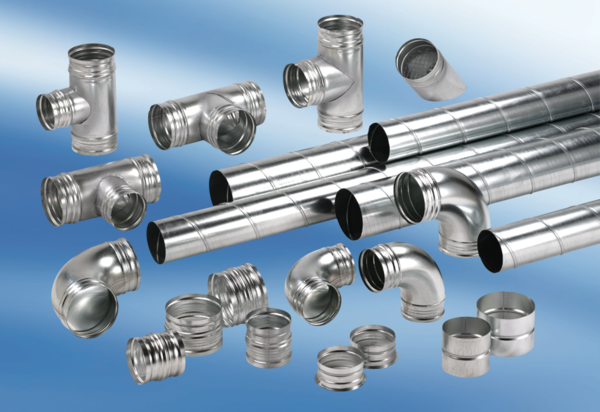 